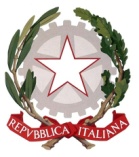 Ministero dell’IstruzioneISTITUTO OMNICOMPRENSIVO STATALEdi Scuola dell’Infanzia, Primaria, Secondaria di 1° e 2° gradoVia Serrone, snc - 87010 MALVITO (CS) - Tel.   0984/509082 Fax 0984/509928E-mail: csic863009@istruzione.it – csic863009@pec.istruzione.it – csri190009@istruzione.it Cod. Univoco UFGCDS -  Cod. Fisc. 99003220789 - Cod. Mecc.: CSIC863009 – Cod. Mecc. CSRI190009 Sito web: www.icmalvito.edu.itMODELLO A AUTODICHIARAZIONERientro a scuola di Bambini/Alunni assenti per periodi uguali o inferiori a 5(cinque) giorni, per motivi diversi da quelli di salute o malattia diversa da sospetto Covid-19Il/la sottoscritto/a _______________________________________________________ nato/a a ______________________________________ il _______________________, e residente in ___________________________________________________________in qualità di genitore (o titolare della responsabilità genitoriale) di _______________________________________________________________________, nato/a a __________________________________ il _________________________, frequentante la classe ______________ sez _____- Plesso ________________________della scuola                       dell’Infanzia                                           Primaria                    Secondaria di Primo grado                    Secondaria di Secondo gradoDICHIARAChe il/la proprio/a figlio/a è stato assente perData_____________________						Firma leggibile			_______________________________  Per motivi non collegati al proprio stato di salutePer motivi di salute non riconducibili alla sintomatologia Covid-19Non presenta in data odierna e non ha presentato nei giorni precedenti sintomatologia respiratoria e/o febbre superiore a 37.5° CNon accusa al momento tosse insistente, difficoltà respiratoria raffreddore, mal di gola, cefalea, forte astenia(stanchezza), diminuzione o perdita di olfatto/gusto.